PENGEMBANGAN MEDIA PEMBELAJARAN ANIMASI POWTOON PADA MATERI BANGUN DATAR KELAS IVMASITO WAHYUNI HASIBUANNPM. 191434235ABSTRAK Penelitian dan pengembangan adalah metode penelitian yang digunakan untuk menghasilkan produk tertentu dan menguji keefektifan produk tersebut. Penelitian dan pengembangan atau yang dikenal dengan Research & Development (R&D) ini berorientasi pada produk bidang pendidikan. Penelitian ini dilakukan di SD Negeri 105330 Bangun Sari kecamatan Tanjung Morawa Kabupaten Deli Serdang pada siswa kelas IV. Waktu pelaksanaan penelitian dan pengembangan ini pada semester genap tahun ajaran 2023/2024. Subjek penelitian ini adalah siswa kelas IV SD Negeri 105330 Bangun Sari yang berjumlah 37 siswa,, terdiri dari 18 siswa perempuan 19 orang siswa laki-laki. Penelitian ini dibantu oleh beberapa ahli matematika sebagai validator/penilaian. Instrumen yang digunakan dalam penelitian ini adalah, wawancara, angket.dan dokumentasi Validasi materi dilakukan dengan tujuan untuk memperoleh materi yang sesuai dengan media yang dikembangkan. Hasil validasi materi memperoleh nilai rata-rata 88% dengan kategori “sangat valid”. Dapat disimpulkan bahwa materi pada komponen media animasi powtoon suda layak digunakan tanpa revisi. Validasi media dilakukan dengan tujuan untuk memperoleh media yang layak digunakan. Hasil validasi media memperoleh nilai rata-rata 77% dengan kreteria “valid”. Dapat disimpulkan bahwa media sudah layak digunakan tanpa revisi. Validasi respon guru memperoleh nilai rata-rata 96% dengan kreteria “sangat baik” sehingga media animasi powtoon sudah layak digunakan tanpa revisi. Media animasi powtoon yang digunakan akan membuat proses pembelajaran di dalam kelas menjadi menyenangkan. Pemebelajaran menyenangkan akan meningkatkan hasil belajar siswa. Media animasi powtoon akan membantu siswa dalam memahami materi bangun datar sehingga siswa mendapatkan hasil belajar yang lebih baik. Kata Kunci : Media, Animasi Powtoon, Bangun Datar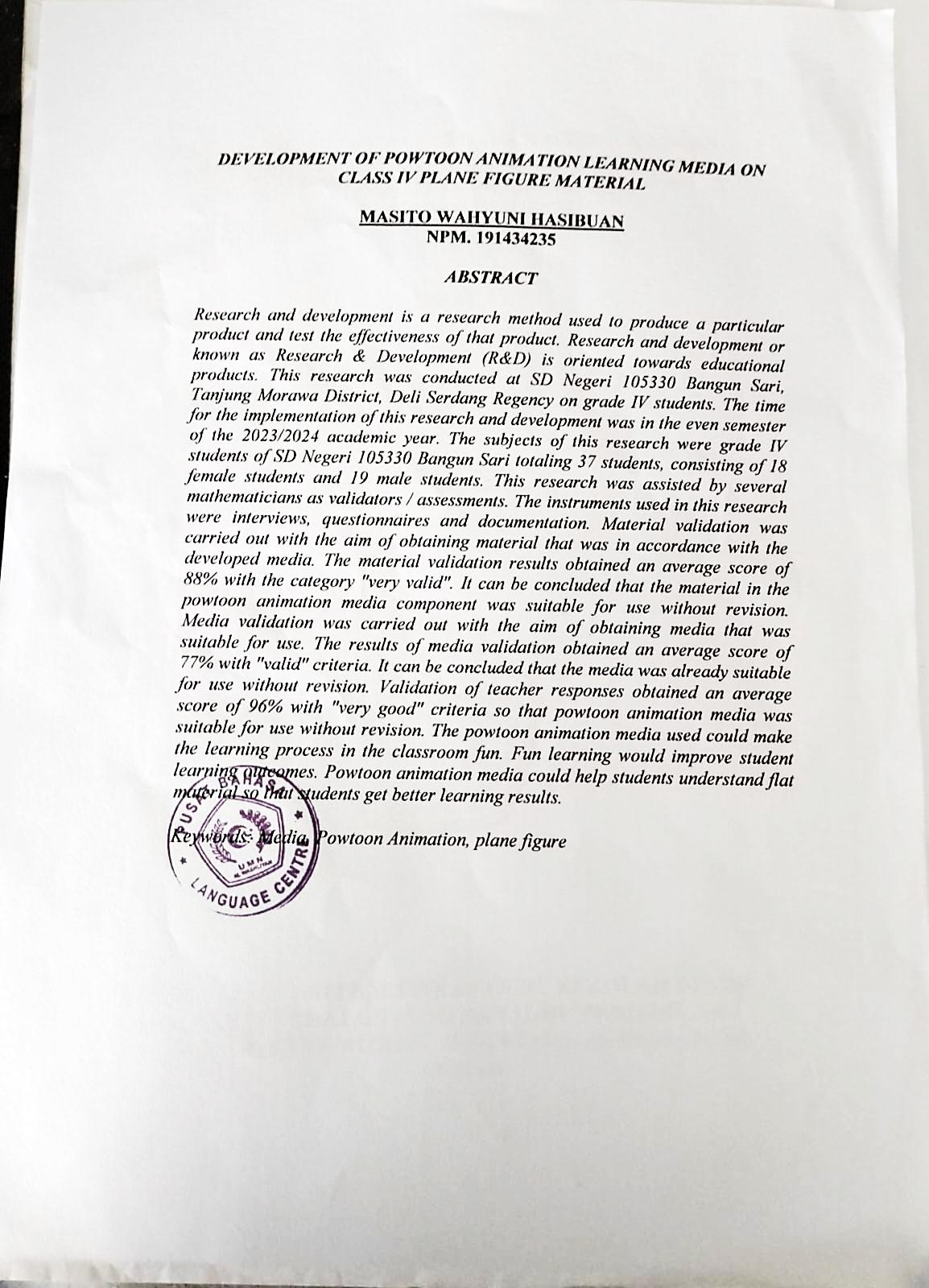 